БОЙРОҠ							РАСПОРЯЖЕНИЕ                17 октябрь  2022 й.  			№ 34             	  17  октября  2022 г.  О привлечении к дисциплинарной ответственности должностных лиц
Объявить замечание управляющей делами сельского поселения Усть-Табасский сельсовет  Фамутдиновой Д.Ф.  за ненадлежащее исполнение возложенных обязанностей.Глава сельского поселения     			                       А.А.ФайзырахмановаБАШҠОРТОСТАН РЕСПУБЛИКАҺЫАСҠЫН  РАЙОНЫ МУНИЦИПАЛЬ РАЙОНЫНЫҢ ТАБАСКЫ-ТАМАК АУЫЛ СОВЕТЫ АУЫЛ БИЛӘМӘҺЕ ХӘКИМИӘТЕ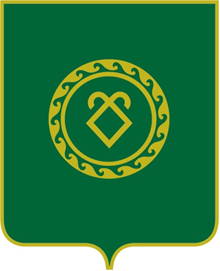 АДМИНИСТРАЦИЯСЕЛЬСКОГО ПОСЕЛЕНИЯУСТЬ-ТАБАССКИЙ СЕЛЬСОВЕТМУНИЦИПАЛЬНОГО РАЙОНААСКИНСКИЙ РАЙОНРЕСПУБЛИКИ  БАШКОРТОСТАН